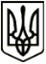 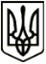 УкраїнаМЕНСЬКА МІСЬКА РАДАЧернігівська областьВИКОНАВЧИЙ КОМІТЕТ                                                           РІШЕННЯ26 березня 2021 року                        м. Мена                           № 73Про опікунську раду	Враховуючи зміни у структурі виконавчого апарату, зважаючи на формування нового складу виконавчого комітету, керуючись ст. 34 Закону України «Про місцеве самоврядування в Україні», правилами опіки та піклування, затвердженими Наказом Державного комітету України у справах сім’ї та молоді, Міністерства освіти України, Міністерства охорони здоров’я  України, Міністерства праці та соціальної політики України від 26.05.1999 №34/166/131/88 «Про затвердження Правилами опіки та піклування», виконавчий комітет Менської міської ради ВИРІШИВ:Затвердити оновлений склад опікунської ради при виконавчому комітеті Менської міської ради в наступному складі:	Прищепа Вікторія Василівна, заступник міського голови з питань діяльності виконкому Менської міської ради - голова опікунської ради.	Москальчук Марина Віталіївна, начальник відділу охорони здоров’я та соціального захисту населення Менської міської ради - заступник голови опікунської ради. 	Булко Катерина Григорівна, провідний спеціаліст відділу охорони здоров’я та соціального захисту населення Менської міської ради - секретар ради.	Члени опікунської ради :           - Гончар Наталія Вікторівна, директор КУ «Територіальний центр соціального обслуговування (надання соціальних послуг)» Менської міської ради.             - Марцева Т.І., заступник начальника юридичного відділу Менської міської ради.           - Невжинський В.М., директор КУ «Менський міський центр соціальних служб» Менської міської ради.           - староста старостинського округу, де фактично проживає особа (родина особи), щодо якої розглядається питання.Міський голова 	Г.А. Примаков